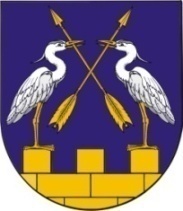 КОКШАЙСКАЯ СЕЛЬСКАЯ       МАРИЙ ЭЛ РЕСПУБЛИКЫСЕ         АДМИНИСТРАЦИЯ  ЗВЕНИГОВО МУНИЦИПАЛ                                            ЗВЕНИГОВСКОГО       РАЙОНЫН КОКШАЙСК           МУНИЦИПАЛЬНОГО РАЙОНА ЯЛ КУНДЕМ          РЕСПУБЛИКИ МАРИЙ ЭЛ АДМИНИСТРАЦИЙЖЕ                      ПОСТАНОВЛЕНИЕ 			                           ПУНЧАЛот 17 января  2023 года   №3О внесении изменений  в постановление  администрации муниципального образования «Кокшайское сельское поселение»  от 03.05.2012г.   №59               «О присвоении идентификационных номеров автомобильным дорогам общего пользования МО «Кокшайское сельское поселение»                                                             (в редакции постановления  от 28.10.2019г. №176, от 07.02.2020г. №22)На основании  пп.5  п. 1 ст. 15 Федерального закона от 06.10.2003 г.        131-ФЗ «Об общих принципах организации местного самоуправления в Российской  Федерации»,  и в соответствии с Правилами присвоения автомобильным дорогам идентификационных номеров, утвержденными приказом Министерства транспорта Российской Федерации от 07.02.2007г.         № 16 (с изм. и доп.),  руководствуясь  п.5.1  Положения  о Кокшайской сельской администрации,  Кокшайская сельская администрацияПОСТАНОВЛЯЕТ:1.Внести  изменения в постановление  администрации муниципального образования «Кокшайское сельское поселение»  от 03.05.2012г.   №59               «О присвоении идентификационных номеров автомобильным дорогам общего пользования МО «Кокшайское сельское поселение»                                                             (в редакции постановления  от 28.10.2019г. №176, от 07.02.2020г. №22), следующие изменения: -дополнить приложение 1,  п.50 и 51 следующего содержания2. Настоящее постановление вступает в силу после его обнародования и подлежит размещению на официальном сайте Звениговского муниципального района Республики Марий Эл в информационно-телекоммуникационной сети «Интернет»  по адресу: http://admzven.ru.3.  Контроль за исполнением настоящего постановления оставляю за собой.Глава  Администрации:						П.Н.Николаев № п/пНаименование дорогиИдентификационный номерТерритория ЖК Пугачева50Волга 188-212-850 ОП МП 050территория  Канышево51Волга 288-212-850 ОП МП 051